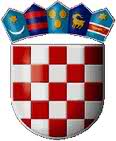    REPUBLIKA HRVATSKAVARAŽDINSKA ŽUPANIJA      OPĆINA SVETI ILIJA             Općinsko vijećeKLASA: 021-05/16-03/17URBROJ: 2186/08-16-01Sveti Ilija, 15.07.2016.	Na temelju članka 76. Poslovnika Općinskog vijeća Općine Sveti Ilija („Službeni vjesnik Varaždinske županije“ broj 25/13 i 48/13) sastavljen jeZ A P I S N I Ksa 17. sjednice Općinskog vijeća Općine Sveti Ilija održane 15.07.2016. godine u prostorijama Općine Sveti Ilija, Trg Josipa Godrijana 2, Sveti Ilija.	Početak sjednice u 20,00 sati.	NAZOČNI VJEĆNICI: Milivoj Ptiček, Mladen Golubar, Perica Minđek, Zdravko Ostroški, Zdravko Pačko, Robert Puškadija, Davorka Sokol, Ivica Cepanec , Jasna Blagus i Neven Huđek.	IZOSTANAK SA SJEDNICE NAJAVILI: Nadica Dreven-Budinski, Ana Domislović i Biljana Bojađieva Žvorc	OSTALI NAZOČNI NA SJEDNICI: gospodin Marin Bosilj- načelnik općine, gospodin Dean Hrastić- zamjenik načelnika  i gospođa Liljana Jurak- službenica općine.Sjednici Vijeća predsjedavao je predsjednik Općinskog vijeća gospodin Zdravko Ostroški.Pozdravio je prisutne vijećnike te ostale nazočne sjednici.Konstatirao je da je od ukupno 13 vijećnika prisutno 10 te da postoji kvorum za pravovaljano odlučivanje.Prema Poslovniku o radu Općinskog vijeća, sjednica je počela s pitanjima vijećnika.Vijećnik Zdravko Pačko  je postavio 2. pitanja Načelniku:„Da li ima novosti o aglomeraciji općine?“„Da li se kreće u izgradnju nogostupa od semafora pružne signalizacije do pješačkog prijelaza?“ Načelnik Marin Bosilj je odgovorio  naPitanje da službenog dopisa nema, samo usmeno od direktora „Varkom-a“ da će se do kraja godine provesti javna nabava za naš podsustav, mi smo u podsustavu Trnovec, Kneginec, Sv. Ilija i Beretinec, a od toga su naša i općina Beretinec 80%, te da će se vjerojatno započeti s radovima početkom iduće godine.Pitanje da kreće nastavak gradnje nogostupa od Križanca do Doljana, te da ŽUC nije dobio suglasnost od HŽ-a za gradnju prijelaz preko prugeVijećnik Perica Minđek je postavio pitanje načelniku:„Da li će se sanirati prokop u Ulici Ivana Stankusa u Svetom Iliji?“Načelnik Marin Bosilj je odgovorio da će se ulice sanirati tijekom ljetnih mjeseci i oko 15.8.2016. će se potpisati ugovor o uređenju nerazvrstanih cesta na području općine za koje radove je provedena javna nabava. Vijećnik Neven Huđek je postavio pitanje načelniku:Da li smo dobili odgovor od „Nigrad-a“ u svezi financiranja sanacije oštećene  Ulice Vladimira Nazora u Žigrovcu?“Načelnik Marin Bosilj je odgovorio da je postignuta vansudska nagodba i da je „Nigrad“ uplatio 25.000,00 kn na ime troškova sanacije, cijena cijele sanacije iznosi 285.000,00 kn, sad se čeka da „Varkom“ izvrši radove na vodovodnoj mreži pa da se počne sa uređenjem ulice, rok završetka radova je predviđen do 31.10.2016.Predsjednik Općinskog vijeća Zdravko Ostroški je pitao vijećnike da li ima primjedbi na zapisnik sa 16. sjednice.Primjedbi na zapisnik nije bilo.Predsjednik Općinskog vijeća Zdravko Ostroški je konstatirao da je zapisnik usvojen jednoglasno sa 10 (deset) glasova „za“.Predsjednik Općinskog vijeća Zdravko Ostroški je obrazložio da je dnevni red dostavljen uz poziv te je pitao vijećnike da li imaju prijedlog za izmjenu ili dopunu dnevnog reda.Za sjednicu Vijeća predlaže se sljedeći: DNEVNI  REDPrijedlog Zaključka o prihvaćanju Polugodišnjeg obračuna Općine Sveti Ilija za razdoblje 01.01.2016. do 30.06.2016.g.Izvješće o radu Načelnika za razdoblje 01.01. do 30.06.2016.g.Prijedlog Odluke za dodjelu javnih priznanja Općine Sveti IlijaPrijedlog Odluke o prekoračenju po računu kod Zagrebačke banke Predsjednik Općinskog vijeća Zdravko Ostroški stavio je prijedlog dnevnog reda na glasovanje.Vijećnica Jasna Blagus je pohvalila službenice u JUO za kvalitetno posložene i uvezene materijale za sjednicu.Dnevni red je usvojen sa 9 (devet) glasova „za“ i 1 (jedan) „uzdržan“.TočkaPrijedlog Zaključka o prihvaćanju Polugodišnjeg obračuna Općine Sveti Ilija za razdoblje 01.01.2016. do 30.06.2016.g.Predsjednik Općinskog vijeća Zdravko Ostroški poziva predlagatelja općine, da podnese Izvješće. Načelnik Marin Bosilj je iznio da su ostvareni prihodi u iznosu od 2.928.433,88 kn iz prethodnog razdoblja  minus od 263.075,50 kn, rashodi iznose 2.548.466,38 kn, te je ostvaren višak prihoda nad rashodima u iznosu od 116.892,00 kn, prihod od poreza i prireza je ostvaren 60% od ukupno planiranih prihoda za cijelu godinu. U drugoj polovici godine idu povrati poreza i prireza, također Porezna uprava još nije izdala rješenja na porez na tvrtku i porez na kuće za odmor.Također se treba prići izradi Izmjena i dopuna proračuna da se usklade stavke, kreće se u rekonstrukciju nerazvrstanih cesta i biti će obuhvaćeno 12 dionica na području općine, koje će se sufinancirati iz Ministarstva regionalnog razvoja u iznosu od 450.000 kn i Ministarstvo graditeljstva u iznosu od 140.000 kn, općina treba uložiti iz svog dijela proračuna 700.000 kn. Općina uredno izvršava sve obveze u svezi plaćanja. Budući da nije bilo prijavljenih za raspravu, Predsjednik Općinskog vijeća Zdravko Ostroški stavlja prijedlog zaključka o prihvaćanju Polugodišnjeg obračuna Općine Sveti Ilija za razdoblje 01.01.2016. do 30.06.2016., na izjašnjavanje.Prijedlog je usvojen sa 6 (šest) glasova „za“ i 4 (četiri) „uzdržan“.Predsjednik Općinskog vijeća Zdravko Ostroški je konstatirao da je Zaključak o prihvaćanju Polugodišnjeg obračuna Općine Sveti Ilija za razdoblje 01.01.2016. do 30.06.2016.g.,  usvojen sa 6 (šest) glasova „za“ i 4 (četiri) „uzdržan“.točkaIzvješće o radu Načelnika za razdoblje 01.01. do 30.06.2016.g.Predsjednik Općinskog vijeća Zdravko Ostroški poziva načelnika općine, da podnese Izvješće.Načelnik Marin Bosilj je iznio:- da imamo javne radove 4 radnika i jednu osobu zaposlenu za pomoć u kući, - završena katastarska izmjera, čeka se početak javnog izlaganja,- priprema projektne dokumentacije i troškovnici za PORLZ,- priprema dokumentacije i provedena javna nabava za nerazvrstane ceste u iznosu od 1.350.000 kn, rok izvršenja 31.10.2016.- priprema dokumentacije za aglomeraciju, HEP niskonaponska mreža u Tomaševcu i Svetom Iliji,- ŽUC, prometna signalizacija, izrada Pravilnika za javna priznanja, održavanje puteva, kanala, obnova kapelice u Seketinu i Svetom Iliji, osiguranje poljoprivrednih usjeva, prijem novorođenčadi, učlanili smo se u LAG Sjeverozapad i drugo. Budući da  nije bilo prijavljenih za raspravu, Predsjednik Općinskog vijeća Zdravko Ostroški stavlja prijedlog izvješća o radu Načelnika za razdoblje 01.01. do 30.06.2016.g.,  na izjašnjavanje.Prijedlog je usvojen sa 8 (osam) glasova „za“ i 2 (dva) „uzdržana“.Predsjednik Općinskog vijeća Zdravko Ostroški je konstatirao da je Izvješće o radu Načelnika za razdoblje 01.01. do 30.06.2016.g.,  usvojeno sa 8 (osam) glasova „za“ i 2 (dva) „uzdržana“.TočkaPrijedlog Odluke za dodjelu javnih priznanja Općine Sveti IlijaPredsjednik Općinskog vijeća Zdravko Ostroški je iznio da je prošlo 23 godine od osnivanja općine, a općina nije dodjeljivanje javnih priznanja.Javni poziv je bio objavljen na našoj web stranici i u Varaždinskim vijestima od 1-10. Lipnja 2016.Prijavljena su dva predlagatelja i to: načelnik općine i vijećnik Zdravko Pačko.Načelnik je iznio 22 prijedloga , Zdravko Pačko jedan prijedlog.Povjerenstvo za dodjelu javnih priznanja je imalo sastanak 8.7.2016., bila su prisutna 4 člana Povjerenstva i predložili su Općinskom vijeću 22 prijedloga za dodjelu priznanja.Prijedlog Povjerenstva za dodjelu priznanja usvojen je „jednoglasno“. Predsjednik  Vijeća Zdravko Ostroški je pozvao predlagatelja općine da podnese Izvješće.Načelnik Marin Bosilj je objasnio sve prijedloge za dodjelu javnih priznanja, također je iznio da se treba dodijeliti ulica naselju Sveti Ilija, poginulom hrvatskom branitelju Željku Holi.Predsjednik Općinskog vijeća Zdravko Ostroški poziva vijećnike da se uključe u raspravu.Vijećnik Perica Minđek je predložio da se gospodinu Ivici Minđek stavi u obrazloženje da je obnašao dužnost načelnika u dva mandata.Načelnik Marin Bosilj je obrazložio da gospodin Ivica Minđek ima velike zasluge u domovinskom ratu i zbog toga je predložen za dobivanje nagrade za životno djelo, ali se može u obrazloženju kod čitanja spomenuti da je obnašao dužnost načelnika općine u dva mandata. Vijećnik Zdravko Pačko je pohvalio predlagatelja za dodjelu priznanja gospodinu Ivici Minđek i posthumno velečasnom Ivanu Košćak i Vilimu Cecelja, te trojici poginulih branitelja, ali zbog čega privrednicima općine i g. Zlatku Kraljić oni su samo ljudi i ostvaruju dobit. Te je upitao zašto ne bi dobili nagrade DVD-i i Udruga žena sela Doljan da se oni pojavljuju na svim manifestacijama i oni daruju svoje slobodno vrijeme.Vijećnica Jasna Blagus je predložila zašto i gospođa Nada Putar Gold nije predložena za nagradu da je ona zaslužna za promicanje kulture.Vijećnik Zdravko Pačko se nadovezao na komentar vijećnice Jasne Blagus, zašto nisu i cure Nikolić iz Križanca predložene za nagradu jer nastupaju na svim manifestacijama općine.Predsjednik Vijeća Zdravko Ostroški je obrazložio da će udruge biti predložene za svoje godišnjice ukoliko nisu bile zaslužne za izniman doprinos.Načelnik Marin Bosilj se slaže da gospođa Nada Putar Gold dobije javno priznanje, ali apelira se se javna priznanja ne dijele „kapom i šakom“, tako je trebalo predložiti i NK „Bednjju“ jer je prošle godine slavila 40. Godišnjicu i izborila je 16. Finale kupa, a neka za primjer dodjele priznanja budu gospodin Ivica Minđek, Vilim Cecelja i Ivan Košćak.Vijećnik Zdravko Pačko je pohvalio da se konačno krenulo u dodjele, ali da OPG-i koji su obiteljska gospodarstva i oni ne promoviraju općinu, kao niti tvrtke Geobim, Croma, Piteks i Plin-mont, oni ostvaruju dobit, on smatra da su trebali dobiti priznanja vatrogasci i udruga žena da oni uz svoj rad pomažu i ljudima.Načelnik Marin Bosilj je obrazložio da OPG-i predloženi jer svojim rukama i vlastitim znojem rade na poljoprivredi i da njima treba odati priznanje, Piteks je tvrtka koja zapošljava najviše ljudi u općini.Vijećnik Robert Puškadija predlaže Predsjedniku Vijeća i Načelniku da se nesavršenosti isprave u slijedećim godinama.Budući više  nije bilo prijavljenih za raspravu, Predsjednik Općinskog vijeća Zdravko Ostroški stavlja prijedlog Odluke za dodjelu javnih priznanja Općine Sveti Ilija sa dopunom vijećnika Perice Minđek da se Ivici Minđek u obrazloženje upiše i obnašanje dužnosti načelnika u dva mandata,  na izjašnjavanje.Prijedlog je usvojen sa 9 (devet) glasova „za“ i 1 (jedan) „uzdržan“.Predsjednik Općinskog vijeća Zdravko Ostroški je konstatirao da je Odluka za dodjelu javnih priznanja Općine Sveti Ilija, usvojena sa 9 (devet) glasova „za“ i 1 (jedan) „uzdržan“.TočkaPrijedlog Odluke o prekoračenju po računu kod Zagrebačke bankePredsjednik Općinskog vijeća Zdravko Ostroški poziva predlagatelja načelnika općine, da iznese prijedlog. Načelnik Marin Bosilj je iznio da općina koristi prekoračenje već tri godine od 2013.g., a prekoračenje se koristi za lakše poslovanje, jer prihodi nisu ujednačeni kroz cijelu godinu.Vijećnica Jasna Blagus je postavila pitanje koliko se maksimalno koristi.Načelnik Marin Bosilj je odgovorio da se koristi oko 200.000, 300.000 kn, ovisno o vrsti radova, ali uvijek moramo vratiti minus na dan ugovorenog odobrenja, odnosno da moramo biti u plusu.Budući da  više nije bilo prijavljenih za raspravu, Predsjednik Općinskog vijeća Zdravko Ostroški stavlja prijedlog Odluke o prekoračenju po računu kod Zagrebačke banke, na izjašnjavanje.Prijedlog je usvojen „jednoglasno“ sa 10 (deset) glasova „za“.Predsjednik Općinskog vijeća Zdravko Ostroški je konstatirao da je Odluka o prekoračenju po računu kod Zagrebačke banke,, usvojena „jednoglasno“ sa 10 (deset) glasova „za“.Predsjednik Općinskog vijeća Zdravko Ostroški je obrazložio događanja povodom Dana općine, iznio je da je bio sastanak sa predsjednicima udruga da svojim prijedlozima slože program obilježavanja Dana općine i da je dogovoreno da će se manifestacija Dana općine održati 23.7.2016. u 18:00 sati u školsko-sportskoj dvorani Osnovne škole u Beletincu.Predsjednik Vijeća Zdravko Ostroški poziva sve vijećnike da se pridruže proslavi Dana općine.Predsjednik Općinskog vijeća Zdravko Ostroški je zahvalio svim vijećnicima na sudjelovanju sjednici vijeća.Sjednica je završila s radom u 21:20 sati.Predsjednik Općinskog vijećaZdravko Ostroški, dipl. ing.